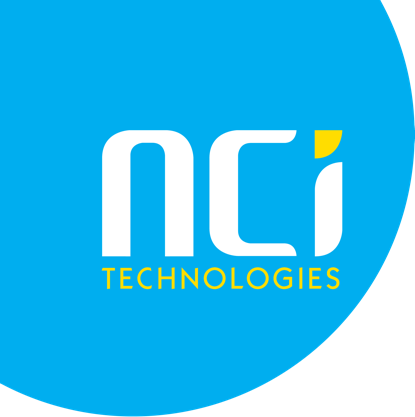 Title: Senior IT Technician
Salary: £28,000 - £40,000 (plus an on call allowance)
Duration: Permanent Post
Location: Remote working and trips to office in Cornwall

We are looking for a seasoned technician with proven experience supporting Microsoft Networks and Microsoft Cloud Services. Your work will include both technical support and project work covering an interesting and wide-ranging list of products and services.

The role will include a mixture of office based, home working and working at customer premises so you must have a valid UK Driving license.

To be successful in this role you will have experience with some or all the following:Microsoft Server Operating Systems & Windows DesktopMicrosoft-Office 365 Experience working with Firewalls and TCP/IP NetworkingVirtualisation - Hyper-VUse of common backup and disaster recovery softwareSwitching and WiFi knowledge. Other valuable skills include IP Telephony / SIP / 3CX / Microsoft Teams – Direct Routing 
Any experience with the following would be an advantage:Endpoint security products / IntuneMicrosoft AzureDell SANs and Storage Hyper-V ClusterSonicwall / UnifiPSA and RMM Software Tools
Regardless of your technical skills you must have/be:Strong communications skills are key and an ability to talk with customers at all levels with a good clear and friendly telephone manner.Reliable and able to work both with and without guidance.Able to explain issues and deal with customers with varying technical skills.Flexible and willing to learn new skills and share knowledge and mentor other technicians.

Training provided and requirement to follow the Microsoft MCP Syllabus and complete at least 1 MCP Exam per year. NCI Technologies will cover the cost of the exams and training material.Please send your CV with a covering letter to careers@ncitech.co.uk.